Wednesday 22nd April 2014L.O. Know how to write persuasivelyIntroductionThis should include a many questions sentence that makes Pandora sound like an amazing, exciting place to live. Remember, many questions followed by a statement that makes the reader want to read on.Main Body of persuasion (In 2-3 paragraphs)Start with an adverbial phrase for each paragraph. Make sure you structure each paragraph to include lots of reasons why people should visit Pandora to go on holiday. Use lots of boastful language.Ending statementSum up all the reasons why it is such a good idea to visit Pandora. Sequence of the lessonToday we are going to persuade people to visit a strange place called Pandora. What do you think this strange place might be like?Watch the video (no note-taking yet).Following this get the children to tell you amazing things about this place and note on WB.Watch the video again and get children to write down any more information they could use in their persuasive writing.Read out the modelled example ensuring children listen carefully to the sentence structure and open phrases. Ensure the children can identify these key phrases you have used.Then get them writing it!Hope this makes sense.My model (feel free to improve)Ever wanted to experience a holiday which is out of this world? A world full of awe and wonder? Want to go somewhere different but extremely exciting? Well, why not visit the wonderful world of Pandora.The first reason why you should visit the amazing world of Pandora is so that you can see the incredible hexapods and the Navi humanoids. These creatures are like nothing you have ever seen before and you will be amazed at how they travel through the air. Another spectacular reason why Pandora is an out of this world holiday destination is because of the incredible landscape. Tropical rainforests which contain animals and plants of every kind stretch from one side of the island to the other. As well as the rainforest, Pandora also boasts some of the most incredible mountains outside of earth.Awe-inspiring, incredible, out-of-this world – Pandora is a place like you have never seen before. A world full of spectacular sights and sounds, a world full of awesome action and entertainment. A holiday like no other awaits you in Pandora. So what are you waiting for? Get your holiday to Pandora booked now.Can youPeerTeacherUse a many questions sentence in the opening. (Followed by a statement)Use paragraphs to tell people about different aspects of Pandora and why it is such an amazing place to go on holiday.Use boastful language to tell people why Pandora is a great place to go on Holiday.Use technical vocabulary (such as Pandora, rainforest, hexapods, humanoid Navi)Even Better IfUse adding on connectives to add more information. E.g. Also, furthermore, as well as this, additionally.Use adverbial phrase at the beginning of each paragraph. E.g. The first reason why, Another amazing reason whyWrite your next step from last week here.What you’ve done well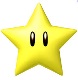 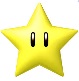 To Improve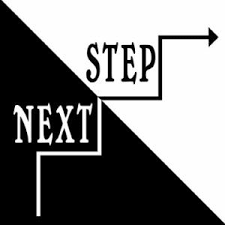 What you’ve done wellTo ImproveWhat you’ve done wellTo Improve